For Immediate Release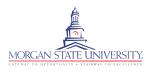 Contact:Kimberly Smith443/885-3333Kimberly.Smith@morgan.eduBALTIMORE STUDENTS REFUSE TO SURRENDER LIVES TO STD’SMorgan State community unites in order to educate students and staff about AIDSBALTIMORE (November 29, 2008)- Morgan State University announces its 4th annual AIDS Lock in.  BET Rap-it-up campaign in conjunction with several Morgan State clubs and organizations collaborate to present exciting forums, games, movies, free food, etc. to combat one of the leading causes of death among African Americans, Morganites will host the AIDS Lock in on December 11, in the University Student Center (USC) to heighten awareness and education about HIV/AIDS, and other sexually transmitted diseases.Tables will be spread throughout the USC to provide important information. Aside from a night of games, music and fun, free AIDS testing will be offered to all students who wish to be tested.  Condoms will be distributed in every forum and each will focus on areas such as safe sex practices, the importance of abstinence, and how to gradually stop the spread of the virus across not only Historically Black Universities, but the world at large.  With its great successes in the past, hundreds of students are excited about the event. “What better way is there to spend an entire night than with free food, fun activities, and tables providing students with important health facts related towards them,” said Spokesman representative Allen Stith.  Staff members are also very excited about the positive feedback and support from the community and the amount of education being given about the dangers of the virus. "We are trying to create an overall awareness of the HIV virus," explains Assistant Medical Director of the MSU Health Center, Patience Ekeocha.In the heart of the historical Baltimore City, Morgan State University is ranked among the finest Historically Black Universities.  A coed atmosphere complemented by a very diverse curriculum allows Morgan students and graduates to remain competitive in their respective fields of study.  For more information on Morgan State University, please visit www.morgan.edu.###